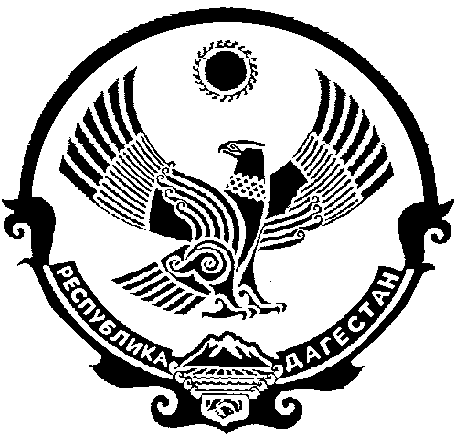 Г Л А В А   А Д М И Н И С Т Р А Ц И ИМ У Н И Ц И П А Л Ь Н О Г О     Р А Й О Н А«ЛЕВАШИНСКИЙ РАЙОН» РЕСПУБЛИКИ ДАГЕСТАНП  О  С  Т  А  Н  О  В  Л  Е  Н  И  Е  № 55от 9 апреля 2018 годас. ЛевашиВо исполнение статьи 5.2 Федерального закона от 06.03.2006 №35-ФЗ «О противодействии терроризму» и в соответствии с Уставом МР «Левашинский район», п о с т а н о в л я ю:1. Утвердить прилагаемые:Порядок распределения полномочий между органами местного самоуправления  МР «Левашинский район» при решении вопросов местного значения по участию в профилактике терроризма, а также в минимизации и (или) ликвидации последствий его проявлений;Перечень мер, осуществляемых органами местного самоуправления МР «Левашинский район» по противодействию терроризму на территории МР «Левашинский район» (далее – Перечень).2. Руководителям органов местного самоуправления МР «Левашинский район»:организовать работу по реализации полномочий в области противодействия терроризму, возложенных на органы местного самоуправления МР «Левашинский район» Перечнем;до16 апреля 2018 года определить локальными актами (приказами) структурные подразделения (должностных лиц), ответственных в органе местного самоуправления МР «Левашинский район» за реализацию мероприятий по противодействию терроризму, включив в положения о структурных подразделениях и в должностные регламенты должностных лиц соответствующие обязанности.3. Контроль за исполнением настоящего постановления возложить на заместителя главы администрации МР «Левашинский район» по вопросам общественной безопасности  Р.О. Абдулкадырова.Глава Администрациимуниципального района						 Ш.М. ДабишевПриложение № 1УТВЕРЖДЕНпостановлением главы АдминистрацииМР «Левашинский район»от 09 апреля 2018года №55Порядок распределения полномочий между органами местного самоуправления МР «Левашинский район» при решении вопросов местного значения по участию в профилактике терроризма, а также в минимизации и (или) ликвидации последствий его проявлений          1. Разрабатывает муниципальные программы в области профилактики терроризма, а также минимизации и (или) ликвидации последствий его проявлений – Администрация МР «Левашинский район»; администрации сельских поселений МР «Левашинский район»;           2. Организуют и проводят в МР «Левашинский район» информационно-пропагандистские мероприятия по разъяснению сущности терроризма и его общественной опасности, а также по формированию у граждан неприятия идеологии терроризма, в том числе путем распространения информационных материалов, печатной продукции, проведения разъяснительной работы и иных мероприятий – Администрация МР «Левашинский район» (информационно-организационный отдел; редакция газеты «По новому пути»; отдел по физкультуре и спорту; отдел по делам молодежи и туризму; отдел культуры и национальной политики;отдел образования МР «Левашинский район;  администрации сельских поселений МР «Левашинский район»).          3. Участвуют в мероприятиях по профилактике терроризма, а также по минимизации и (или) ликвидации последствий его проявлений, организуемых федеральными органами исполнительной власти и (или) органами исполнительной власти Республики Дагестан – Администрация МР «Левашинский район» (отдел культуры и национальной политики; отдел  по делам молодежи и туризму; отдел по физкультуре и спорту; отдел образования МР «Левашинский район»; администрации сельских поселений МР «Левашинский район»).          4. Обеспечивают выполнение требований к антитеррористической защищенности объектов, находящихся в муниципальной собственности или в ведении органов местного самоуправления МР «Левашинский район» - Администрация МР «Левашинский район»; администрации сельских поселений МР «Левашинский район».           5. Направляют предложения по вопросам участия в профилактике терроризма, а также в минимизации и (или) ликвидации последствий его проявлений в органы исполнительной власти Республики Дагестан – Администрация МР «Левашинский район» (отдел культуры и национальной политики; отдел по физкультуре и   спорту; отдел по делам молодежи и туризму; отдел образования МР «Левашинский район; администрации сельских поселений МР «Левашинский район»).Приложение №2УТВЕРЖДЕНпостановлением главы АдминистрацииМР «Левашинский район»от 09 апреля 2018года №55ПЕРЕЧЕНЬмер, осуществляемых органами местного самоуправления (муниципального района или городского округа) по противодействию терроризму на территории (муниципальный район или городской округ)1. В сфере разработки и реализации муниципальных программ в области профилактики терроризма, а также минимизации и (или) ликвидации последствий его проявлений органы местного самоуправления в рамках своей компетенции осуществляют:анализ обстановки, оценку результатов принятых мер, реализованных муниципальных программ в области профилактики терроризма, минимизации и ликвидации последствий его проявлений;сбор и систематизацию предложений в проект муниципальной программыв области профилактики терроризма, минимизации и ликвидации последствий его проявлений;разработку системы мер по профилактике терроризма, минимизации и ликвидации последствий его проявлений;подготовку проекта муниципальной программы по профилактике терроризма, минимизации и ликвидации последствий его проявлений;согласование проекта муниципальной программы и внесение на утверждение в установленном порядке;2. В сфереорганизации и проведения в МР «Левашинский район»  информационно-пропагандистских мероприятий по разъяснению сущности терроризма и его общественной опасности, а также по формированию у граждан неприятия идеологии терроризма, в том числе путем распространения информационных материалов, печатной продукции, проведения разъяснительной работы и иных мероприятийорганы местного самоуправления в рамках своей компетенции осуществляют:- анализ складывающейся в муниципальном образовании общественно-политической ситуации, по результатам анализа выработка необходимых предложений по перечню мероприятий;- изготовление и распространение информационно-агитационных материалов, баннеров, буклетов, брошюр, кино- и видео- материалов, разъясняющих сущность терроризма и его общественную опасность;- организацию, участие и проведение с привлечением представителей духовенства, профильных министерств и ведомств разъяснительной работы в форме лекций, семинаров, тематических встреч с различными категориями граждан;- разработку, издание и распространение тематических памяток, листовок, брошюр, пособий;- разработку и размещение в муниципальных и районных СМИ тематических статей, передач;- оборудование информационных уличных стендов;- приобретение и использование (показ) учебно-наглядных пособий, тематических видеофильмов;- размещение на территории МР (на информационных стендах) информации о действиях граждан при возникновении угрозы или совершении террористического акта, о контактных телефонах, телефонах доверия правоохранительных органов и специальных служб районного и городского уровня;- организацию и участие в проведении тематических уроков в образовательных учреждениях, находящихся на территории МР;- участие вадресно-профилактической работе с выделенной категорией граждан;- организацию и участие в проведении лекций, семинаров, тематических встреч с несовершеннолетними и молодежью, проживающими на территории МР;- организацию издания и распространения среди населения муниципального образования (например: путем помещения в почтовые ящики) тематических листовок и брошюр, пропагандирующих гармонизацию межэтнических и межкультурных отношений, толерантное отношение к гражданам иных этнических, религиозных, расовых групп, нетерпимое отношение к проявлениям ксенофобии;- организацию разработки и опубликования в муниципальных СМИ тематических статей по вопросам профилактики терроризма.3. В сфере участия в мероприятиях по профилактике терроризма, а также по минимизации и (или) ликвидации последствий его проявлений, организуемых федеральными органами исполнительной власти и (или) органами исполнительной власти субъекта Российской Федерацииорганы местного самоуправления МР «Левашинский район» в рамках своей компетенции осуществляют:1) взаимообмен информацией с территориальными органами внутренних дел, районными подразделениями УФСБ:- о планирующихся либо совершенных правонарушениях (преступлениях) террористического характера;- о местах концентрации молодежи, в том числе представителей неформальных молодежных объединений;- о действующих на территории муниципального образования организациях религиозной направленности;2) мониторинг общественно-политической ситуации и социально-экономических процессов, протекающих на территории МР с целью выявления факторов, способствующих возникновению и распространению идеологии терроризма;3) направление, по результатам мониторинга, предложений в аппарат АТК в МР, органы исполнительной власти Республики Дагестан по перечню мероприятий по профилактики терроризма, минимизации и ликвидации последствий, нацеленные на конкретные целевые группы, позволяющие решать наиболее острые вопросы противодействия идеологии терроризма, стоящие перед органами МСУ и обеспечивающих достижение поставленной цели;4) выработку предложений по совершенствованию деятельности органов исполнительной власти Республики Дагестан и органов МСУ в проведении совместных мероприятий в целях усиления взаимодействия указанных органов при осуществлении мер по противодействию терроризму.5) совместное с территориальными органами федеральных органов исполнительной власти по Республике Дагестан, осуществляющих борьбу с терроризмом, органами исполнительной власти республики с учетом характера и последствий террористического акта, а также других обстоятельств принятие первоочередных мер, направленных на выявление и учет пострадавших, определение видов необходимой помощи в целях социальной реабилитации пострадавших;6) участие в ликвидации (минимизации) последствий совершенных на территории и объектах муниципальной собственности террористических актов.4. В сфере обеспечения выполнения требований к антитеррористической защищенности объектов, находящихся в муниципальной собственности или в ведении органов местного самоуправленияорганы местного самоуправления МР «Левашинский район» в рамках своей компетенции осуществляют:подготовку перечня (реестра) объектов (территорий), находящихся в собственности или в ведении органов местного самоуправления района или городского округа;подготовку поручений (требований) и методических рекомендаций по обеспечению антитеррористической защищенности для юридических и физических лиц, осуществляющих хозяйственное управление объектами (территориями), находящимися в собственности или в ведении органов местного самоуправления;проведение проверок организации работы и состояния антитеррористической защищенности объектов (территорий), находящихся в собственности или в ведении органа местного самоуправления;анализ и обобщение выявленных в результате проверок недостатков, выработку мер по их устранению;контроль за устранением юридическими и физическими лицами, осуществляющими хозяйственное управление объектами (территориями), находящимися в собственности или в ведении органов местного самоуправления, выявленных недостатков.5. В сфере направления предложений по вопросам участия в профилактике терроризма, а также в минимизации и (или) ликвидации последствий его проявлений в органы исполнительной власти субъекта Российской Федерации органы местного самоуправления МР «Левашинский район» в рамках своей компетенции осуществляют:- разработку и внесение предложений в органы исполнительной власти республики, направленных на совершенствование государственной и региональной политики в рассматриваемой сфере, в целях устранения предпосылок способствующих совершению террористических актов и формированию социальной базы терроризма;- разработку и внесение предложений по совершенствованию форм и методов участия органов исполнительной власти субъекта РФ и органов МСУ в организации и проведении совместных мероприятий по профилактике терроризма, а также минимизации и ликвидации последствий его проявлений;- определение круга вопросов, по которым целесообразно организовать взаимодействие, форм взаимодействия и возможности предоставления ответной информации;- организация информационного обмена в сфере профилактики терроризма, минимизации и (или) ликвидации последствий проявлений терроризма;- разработка и внесение в администрации районов и органы исполнительной власти республики предложения по совершенствованию организации работы в данном направлении деятельности.___________________________________________________Об организации деятельности органов местного самоуправления  МР «Левашинский район» в области противодействия терроризмуОб организации деятельности органов местного самоуправления  МР «Левашинский район» в области противодействия терроризму